Spektrálny analyzátorPomôcky: 	spektrálny analyzátor Agilent MXA N9020A		signálový generátor 		prepojovacie káble, redukcie a príslušenstvoV tomto videu si ukážeme základné nastavenia spektrálneho analyzátora.Postup merania:Horizontálna (frekvenčná) os. Nastavenie start, stop, center frequency, spanVertikálna (výkonová) os. Nastavenie ref. level, dB/div, útlmNastavenie filtrov: RBW, VBWBloková schéma SA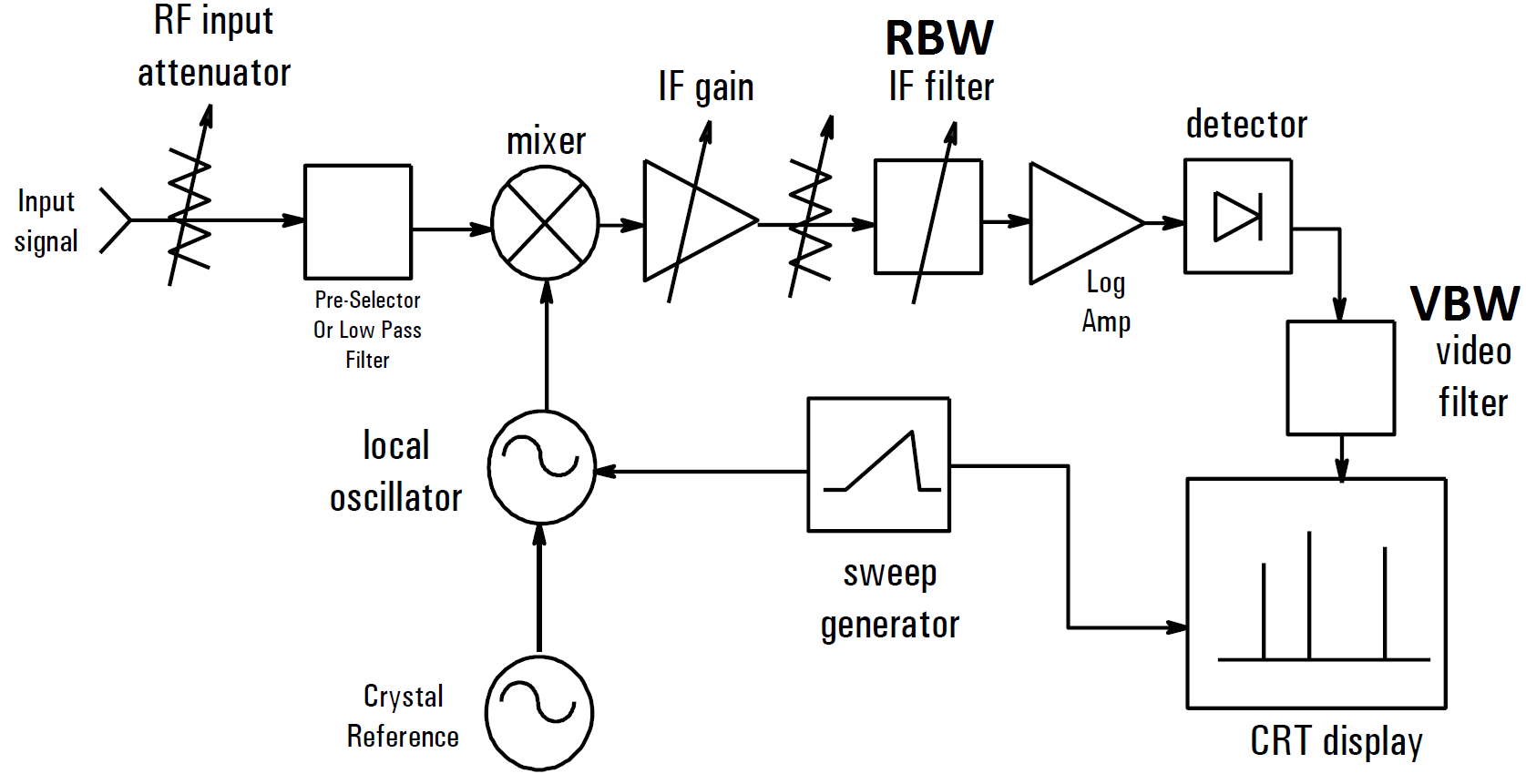 kurzory, noise marker autosetZdroje:[1] Spectrum Analyzer Basics. Agilent Technologies tutorial